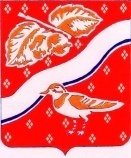 СОВЕТ     ДЕПУТАТОВ	ГОРОДСКОГО   ОКРУГА    ОРЕХОВО-ЗУЕВО	МОСКОВСКОЙ   ОБЛАСТИР Е Ш Е Н И Еот 21.06.2018 № 478/53г. Орехово-ЗуевоО включении в состав муниципальной собственности городского округа Орехово-Зуево Московской области объектов недвижимого имущества(сооружения дорожного хозяйства)На основании Федерального закона от 06.10.2003 N 131-ФЗ "Об общих принципах организации местного самоуправления в Российской Федерации", Федерального закона от 22.08.2004 N 122-ФЗ "О внесении изменений в законодательные акты Российской Федерации и признании утратившими силу некоторых законодательных актов Российской Федерации в связи с принятием федеральных законов "О внесении изменений и дополнений в Федеральный закон "Об общих принципах организации законодательных (представительных) и исполнительных органов государственной власти субъектов Российской Федерации", ст.6 Федерального закона от 08.11.2007 №257-ФЗ «Об автомобильных дорогах и о дорожной деятельности в Российской Федерации и о внесении изменений в отдельные законодательные акты Российской Федерации», во исполнение Перечня поручений Губернатора Московской области по итогам заседания Правительства Московской области от 29.05.2018, Совет депутатов городского округа Орехово-Зуево Московской области                                                           РЕШИЛ:Включить в состав муниципальной собственности городского круга Орехово-Зуево Московской области объекты недвижимого имущества, согласно Перечня, указанного в приложении к настоящему Решению.Направить настоящее Решение в Министерство транспорта и дорожной инфраструктуры в Московской области.Настоящее Решение вступает в действие со дня его принятия.Контроль исполнения настоящего Решения возложить на главу городского округа Орехово-Зуево Панина Г.О.Председатель Совета депутатов городского округа Орехово-Зуево		                                         Т.И. Ронзина  Разослано: дело, Панину Г.О., КУИ – 3 экз., Министерство транспорта и дорожной инфраструктуры в Московской области, МУ ГУ «ЖКХ». Исп. Е.В. Глебова, тел.412-32-15Приложениек решению Совета депутатовгородского округа Орехово-Зуево														                                           от 21.06.2018 № 478 /53                                                                                                                         «О включении в состав муниципальной собственности городского округа Орехово-Зуево Московской области объектов недвижимого имущества (сооружения дорожного хозяйства)» Перечень объектов недвижимого имущества (сооружения дорожного хозяйства)№Городской округСведения о СНТ(наименование Товарищества)Характеристики дорогХарактеристики дорогХарактеристики дорогХарактеристики дорогХарактеристики дорог№Городской округСведения о СНТ(наименование Товарищества)адресорганизация подъездных путейпротяженность дороги (м)ширина дороги (м)покрытие дороги02351011121 Орехово-ЗуевоСНТ «Три сестры»142600, Московская обл, г. Орехово-Зуево, [СНТ "Три сечтры», восточнее 1-Мая Подъездная грунтовая дорога705грунтовая дорога2Орехово-ЗуевоСТ «Дачное»142600, Московская обл, г.Орехово-Зуево, [СНТ "Дачное" восточнее п.1 Мая, СНТ "Майский" юго-восточнее п.1 Мая, СНТ "Сплав" юго-восточнее п.1 Мая]Подъездная грунтовая дорога6603,5грунтовая дорога2Орехово-ЗуевоСНТ «Майский»142600, Московская обл, г.Орехово-Зуево, [СНТ "Дачное" восточнее п.1 Мая, СНТ "Майский" юго-восточнее п.1 Мая, СНТ "Сплав" юго-восточнее п.1 Мая]Подъездная грунтовая дорога6603,5грунтовая дорога2Орехово-ЗуевоСНТ «Сплав»142600, Московская обл, г.Орехово-Зуево, [СНТ "Дачное" восточнее п.1 Мая, СНТ "Майский" юго-восточнее п.1 Мая, СНТ "Сплав" юго-восточнее п.1 Мая]Подъездная грунтовая дорога6603,5грунтовая дорога3Орехово-ЗуевоСНТ «Энтузиаст»142600, Московская обл, г. Орехово-Зуево, [СНТ "Энтузиаст" западнее п.1 Мая, "Уголь" западнее п.1 Мая, "Ромашка" западнее п.1 Мая, "Оптимист" западнее п.1 Мая, "Прогресс" юго-западнее п.1 Мая, "Конструктор-3" юго-западнее п.1 Мая, "Родник" южнее п.1 Мая, "Дружба-1" южнее п.1 Мая, "Дружба-2" южнее п.1 Мая]Подъездная грунтовая дорога18503,5грунтовая дорога3Орехово-ЗуевоСНТ «Уголь»142600, Московская обл, г. Орехово-Зуево, [СНТ "Энтузиаст" западнее п.1 Мая, "Уголь" западнее п.1 Мая, "Ромашка" западнее п.1 Мая, "Оптимист" западнее п.1 Мая, "Прогресс" юго-западнее п.1 Мая, "Конструктор-3" юго-западнее п.1 Мая, "Родник" южнее п.1 Мая, "Дружба-1" южнее п.1 Мая, "Дружба-2" южнее п.1 Мая]Подъездная грунтовая дорога18503,5грунтовая дорога3Орехово-ЗуевоСНТ «Ромашка»142600, Московская обл, г. Орехово-Зуево, [СНТ "Энтузиаст" западнее п.1 Мая, "Уголь" западнее п.1 Мая, "Ромашка" западнее п.1 Мая, "Оптимист" западнее п.1 Мая, "Прогресс" юго-западнее п.1 Мая, "Конструктор-3" юго-западнее п.1 Мая, "Родник" южнее п.1 Мая, "Дружба-1" южнее п.1 Мая, "Дружба-2" южнее п.1 Мая]Подъездная грунтовая дорога18503,5грунтовая дорога3Орехово-ЗуевоСНТ «Оптимист»142600, Московская обл, г. Орехово-Зуево, [СНТ "Энтузиаст" западнее п.1 Мая, "Уголь" западнее п.1 Мая, "Ромашка" западнее п.1 Мая, "Оптимист" западнее п.1 Мая, "Прогресс" юго-западнее п.1 Мая, "Конструктор-3" юго-западнее п.1 Мая, "Родник" южнее п.1 Мая, "Дружба-1" южнее п.1 Мая, "Дружба-2" южнее п.1 Мая]Подъездная грунтовая дорога18503,5грунтовая дорога3Орехово-ЗуевоСНТ «Прогресс»142600, Московская обл, г. Орехово-Зуево, [СНТ "Энтузиаст" западнее п.1 Мая, "Уголь" западнее п.1 Мая, "Ромашка" западнее п.1 Мая, "Оптимист" западнее п.1 Мая, "Прогресс" юго-западнее п.1 Мая, "Конструктор-3" юго-западнее п.1 Мая, "Родник" южнее п.1 Мая, "Дружба-1" южнее п.1 Мая, "Дружба-2" южнее п.1 Мая]Подъездная грунтовая дорога18503,5грунтовая дорога3Орехово-ЗуевоСНТ «Конструктор-3»142600, Московская обл, г. Орехово-Зуево, [СНТ "Энтузиаст" западнее п.1 Мая, "Уголь" западнее п.1 Мая, "Ромашка" западнее п.1 Мая, "Оптимист" западнее п.1 Мая, "Прогресс" юго-западнее п.1 Мая, "Конструктор-3" юго-западнее п.1 Мая, "Родник" южнее п.1 Мая, "Дружба-1" южнее п.1 Мая, "Дружба-2" южнее п.1 Мая]Подъездная грунтовая дорога18503,5грунтовая дорога3Орехово-ЗуевоСНТ «Родник»142600, Московская обл, г. Орехово-Зуево, [СНТ "Энтузиаст" западнее п.1 Мая, "Уголь" западнее п.1 Мая, "Ромашка" западнее п.1 Мая, "Оптимист" западнее п.1 Мая, "Прогресс" юго-западнее п.1 Мая, "Конструктор-3" юго-западнее п.1 Мая, "Родник" южнее п.1 Мая, "Дружба-1" южнее п.1 Мая, "Дружба-2" южнее п.1 Мая]Подъездная грунтовая дорога18503,5грунтовая дорога3Орехово-ЗуевоСНТ «Дружба-1»142600, Московская обл, г. Орехово-Зуево, [СНТ "Энтузиаст" западнее п.1 Мая, "Уголь" западнее п.1 Мая, "Ромашка" западнее п.1 Мая, "Оптимист" западнее п.1 Мая, "Прогресс" юго-западнее п.1 Мая, "Конструктор-3" юго-западнее п.1 Мая, "Родник" южнее п.1 Мая, "Дружба-1" южнее п.1 Мая, "Дружба-2" южнее п.1 Мая]Подъездная грунтовая дорога18503,5грунтовая дорога3Орехово-ЗуевоСНТ «Дружба-2»142600, Московская обл, г. Орехово-Зуево, [СНТ "Энтузиаст" западнее п.1 Мая, "Уголь" западнее п.1 Мая, "Ромашка" западнее п.1 Мая, "Оптимист" западнее п.1 Мая, "Прогресс" юго-западнее п.1 Мая, "Конструктор-3" юго-западнее п.1 Мая, "Родник" южнее п.1 Мая, "Дружба-1" южнее п.1 Мая, "Дружба-2" южнее п.1 Мая]Подъездная грунтовая дорога18503,5грунтовая дорога4Орехово-ЗуевоСНТ «Марион»142600, Московская обл, г. Орехово-Зуево, [СНТ "Марион" юго-восточнее п.1 Мая]Подъездная грунтовая дорога 4254 грунтовая дорога 5 Орехово-ЗуевоСТ «Коммунальник»142600, Московская обл, г.Орехово-Зуево, [СНТ "Коммунальник" южнее д.Будьково, Текстильщик-6" западнее п.Верея, "Окраина" сев-восточнее д.Будьково, "Полянка" восточнее д.Будьково, "Смена" восточнее п.Тополиный, "Березка-2" восточнее п.Тополиный, "Мечта" южнее д.Войново-Гора, "Дружба" восточнее д.Войново-Гора]Подъездная грунтовая дорога 12604грунтовая дорога5 Орехово-ЗуевоСНТ «Текстильщик-6»142600, Московская обл, г.Орехово-Зуево, [СНТ "Коммунальник" южнее д.Будьково, Текстильщик-6" западнее п.Верея, "Окраина" сев-восточнее д.Будьково, "Полянка" восточнее д.Будьково, "Смена" восточнее п.Тополиный, "Березка-2" восточнее п.Тополиный, "Мечта" южнее д.Войново-Гора, "Дружба" восточнее д.Войново-Гора]Подъездная грунтовая дорога 12604грунтовая дорога5 Орехово-ЗуевоСНТ «Окраина»142600, Московская обл, г.Орехово-Зуево, [СНТ "Коммунальник" южнее д.Будьково, Текстильщик-6" западнее п.Верея, "Окраина" сев-восточнее д.Будьково, "Полянка" восточнее д.Будьково, "Смена" восточнее п.Тополиный, "Березка-2" восточнее п.Тополиный, "Мечта" южнее д.Войново-Гора, "Дружба" восточнее д.Войново-Гора]Подъездная грунтовая дорога 12604грунтовая дорога5 Орехово-ЗуевоСНТ «Полянка»142600, Московская обл, г.Орехово-Зуево, [СНТ "Коммунальник" южнее д.Будьково, Текстильщик-6" западнее п.Верея, "Окраина" сев-восточнее д.Будьково, "Полянка" восточнее д.Будьково, "Смена" восточнее п.Тополиный, "Березка-2" восточнее п.Тополиный, "Мечта" южнее д.Войново-Гора, "Дружба" восточнее д.Войново-Гора]Подъездная грунтовая дорога 12604грунтовая дорога5 Орехово-ЗуевоСНТ «Смена»142600, Московская обл, г.Орехово-Зуево, [СНТ "Коммунальник" южнее д.Будьково, Текстильщик-6" западнее п.Верея, "Окраина" сев-восточнее д.Будьково, "Полянка" восточнее д.Будьково, "Смена" восточнее п.Тополиный, "Березка-2" восточнее п.Тополиный, "Мечта" южнее д.Войново-Гора, "Дружба" восточнее д.Войново-Гора]Подъездная грунтовая дорога 12604грунтовая дорога5 Орехово-ЗуевоСТ «Березка-2»142600, Московская обл, г.Орехово-Зуево, [СНТ "Коммунальник" южнее д.Будьково, Текстильщик-6" западнее п.Верея, "Окраина" сев-восточнее д.Будьково, "Полянка" восточнее д.Будьково, "Смена" восточнее п.Тополиный, "Березка-2" восточнее п.Тополиный, "Мечта" южнее д.Войново-Гора, "Дружба" восточнее д.Войново-Гора]Подъездная грунтовая дорога 12604грунтовая дорога6Орехово-ЗуевоСНТ «Березка»142600, Московская обл, г. Орехово-Зуево, [СНТ "Березка", "Заря", "Восход" севернее поселка первого Мая]Подъездная дорога9703Переходный тип покрытия6Орехово-ЗуевоСНТ «Заря»142600, Московская обл, г. Орехово-Зуево, [СНТ "Березка", "Заря", "Восход" севернее поселка первого Мая]Подъездная дорога9703Переходный тип покрытия6Орехово-ЗуевоСНТ «Восход»142600, Московская обл, г. Орехово-Зуево, [СНТ "Березка", "Заря", "Восход" севернее поселка первого Мая]Подъездная дорога9703Переходный тип покрытия7Орехово-ЗуевоСНТ «Дружба»142600, Московская обл, г. Орехово-Зуево, [СНТ «Дружба»СНТ «Трансмаш-4»СНТ «Старт 3»СНТ «Высота»СНТ «Березки»СНТ «Вишенка»СНТ «Восточное»СНТ «Выпмел»СНТ «Стрела»СНТ «Полиграфист»СНТ «Свобода-2», севернее поселка 1 Мая ]Подъездная дорога13904Переходный тип покрытия7Орехово-ЗуевоСНТ «Трансмаш-4»142600, Московская обл, г. Орехово-Зуево, [СНТ «Дружба»СНТ «Трансмаш-4»СНТ «Старт 3»СНТ «Высота»СНТ «Березки»СНТ «Вишенка»СНТ «Восточное»СНТ «Выпмел»СНТ «Стрела»СНТ «Полиграфист»СНТ «Свобода-2», севернее поселка 1 Мая ]Подъездная дорога13904Переходный тип покрытия7Орехово-ЗуевоСНТ «Старт 3»142600, Московская обл, г. Орехово-Зуево, [СНТ «Дружба»СНТ «Трансмаш-4»СНТ «Старт 3»СНТ «Высота»СНТ «Березки»СНТ «Вишенка»СНТ «Восточное»СНТ «Выпмел»СНТ «Стрела»СНТ «Полиграфист»СНТ «Свобода-2», севернее поселка 1 Мая ]Подъездная дорога13904Переходный тип покрытия7Орехово-ЗуевоСНТ «Высота»142600, Московская обл, г. Орехово-Зуево, [СНТ «Дружба»СНТ «Трансмаш-4»СНТ «Старт 3»СНТ «Высота»СНТ «Березки»СНТ «Вишенка»СНТ «Восточное»СНТ «Выпмел»СНТ «Стрела»СНТ «Полиграфист»СНТ «Свобода-2», севернее поселка 1 Мая ]Подъездная дорога13904Переходный тип покрытия7Орехово-ЗуевоСНТ «Березки»142600, Московская обл, г. Орехово-Зуево, [СНТ «Дружба»СНТ «Трансмаш-4»СНТ «Старт 3»СНТ «Высота»СНТ «Березки»СНТ «Вишенка»СНТ «Восточное»СНТ «Выпмел»СНТ «Стрела»СНТ «Полиграфист»СНТ «Свобода-2», севернее поселка 1 Мая ]Подъездная дорога13904Переходный тип покрытия7Орехово-ЗуевоСНТ «Вишенка»142600, Московская обл, г. Орехово-Зуево, [СНТ «Дружба»СНТ «Трансмаш-4»СНТ «Старт 3»СНТ «Высота»СНТ «Березки»СНТ «Вишенка»СНТ «Восточное»СНТ «Выпмел»СНТ «Стрела»СНТ «Полиграфист»СНТ «Свобода-2», севернее поселка 1 Мая ]Подъездная дорога13904Переходный тип покрытия7Орехово-ЗуевоСНТ «Восточное»142600, Московская обл, г. Орехово-Зуево, [СНТ «Дружба»СНТ «Трансмаш-4»СНТ «Старт 3»СНТ «Высота»СНТ «Березки»СНТ «Вишенка»СНТ «Восточное»СНТ «Выпмел»СНТ «Стрела»СНТ «Полиграфист»СНТ «Свобода-2», севернее поселка 1 Мая ]Подъездная дорога13904Переходный тип покрытия7Орехово-ЗуевоСНТ «Выпмел»142600, Московская обл, г. Орехово-Зуево, [СНТ «Дружба»СНТ «Трансмаш-4»СНТ «Старт 3»СНТ «Высота»СНТ «Березки»СНТ «Вишенка»СНТ «Восточное»СНТ «Выпмел»СНТ «Стрела»СНТ «Полиграфист»СНТ «Свобода-2», севернее поселка 1 Мая ]Подъездная дорога13904Переходный тип покрытия7Орехово-ЗуевоСНТ «Стрела»142600, Московская обл, г. Орехово-Зуево, [СНТ «Дружба»СНТ «Трансмаш-4»СНТ «Старт 3»СНТ «Высота»СНТ «Березки»СНТ «Вишенка»СНТ «Восточное»СНТ «Выпмел»СНТ «Стрела»СНТ «Полиграфист»СНТ «Свобода-2», севернее поселка 1 Мая ]Подъездная дорога13904Переходный тип покрытия7Орехово-ЗуевоСНТ «Полиграфист»142600, Московская обл, г. Орехово-Зуево, [СНТ «Дружба»СНТ «Трансмаш-4»СНТ «Старт 3»СНТ «Высота»СНТ «Березки»СНТ «Вишенка»СНТ «Восточное»СНТ «Выпмел»СНТ «Стрела»СНТ «Полиграфист»СНТ «Свобода-2», севернее поселка 1 Мая ]Подъездная дорога13904Переходный тип покрытия7Орехово-ЗуевоСНТ «Свобода-2»142600, Московская обл, г. Орехово-Зуево, [СНТ «Дружба»СНТ «Трансмаш-4»СНТ «Старт 3»СНТ «Высота»СНТ «Березки»СНТ «Вишенка»СНТ «Восточное»СНТ «Выпмел»СНТ «Стрела»СНТ «Полиграфист»СНТ «Свобода-2», севернее поселка 1 Мая ]Подъездная дорога13904Переходный тип покрытия8 Орехово-ЗуевоСТ «Автомобилист»142600, Московская обл, г.Орехово-Зуево, [СНТ "Автомобилист" северо-восточнее п.Снопок Новый]Подъездная грунтовая дорога9054грунтовая дорога9 Орехово-ЗуевоСНТ «Весна»142600, Московская обл, г.Орехово-Зуево, [СНТ "Весна" юго-западнее п.1 Мая]Подъездная грунтовая дорога11503грунтовая дорога10 Орехово-ЗуевоСТ «Магнолия»142600, Московская обл, г.Орехово-Зуево, [СНТ "Магнолия" юго-восточнее п.Тополиный]Подъездная грунтовая дорога16803грунтовая дорога11 Орехово-ЗуевоДНТ «Старт-2» 142600, Московская обл, г.Орехово-Зуево, [СНТ "Старт-2" западнее д.Трусово]Подъездная бетонная дорога8203бетонная дорога12Орехово-ЗуевоДНП «Жемчужный» 142600, Московская обл, г.Орехово-Зуево, [СНТ "Жемчужный" южнее д.Плотава]Подъездная грунтовая дорога2003грунтовая дорога13Орехово-ЗуевоСНТ «Виктория» 142600, Московская обл, г.Орехово-Зуево, [СНТ "Виктория" севернее д.Демихово]Переходный типпокрытия310        3,5      переходный тип                покрытия